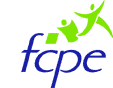 Madame, Monsieur,Les parents délégués représentent l’ensemble des parents aux conseils de classe. Merci de remplir ce questionnaire avec votre enfant. Celui-ci nous permettra de transmettre de façon synthétique et anonyme, vos remarques, vos suggestions et vos questions. Vous trouverez nos coordonnées dans le carnet de correspondance de votre enfant. Merci de nous remettre ce questionnaire par l’intermédiaire de votre enfant au plus tard le 2 mars. Un bilan individuel peut vous être proposé à la suite du conseil de classe par les délégués parents.Madame, Monsieur,Les parents délégués représentent l’ensemble des parents aux conseils de classe. Merci de remplir ce questionnaire avec votre enfant. Celui-ci nous permettra de transmettre de façon synthétique et anonyme, vos remarques, vos suggestions et vos questions. Vous trouverez nos coordonnées dans le carnet de correspondance de votre enfant. Merci de nous remettre ce questionnaire par l’intermédiaire de votre enfant au plus tard le 2 mars. Un bilan individuel peut vous être proposé à la suite du conseil de classe par les délégués parents.Nom et prénom de l’élève (facultatif) :	Nom et prénom de l’élève (facultatif) :	Nom et prénom de l’élève (facultatif) :	Nom et prénom de l’élève (facultatif) :	Nom et prénom de l’élève (facultatif) :	Nom et prénom de l’élève (facultatif) :	Classe de : Classe de : Classe de : Date :Date :Date : Depuis le début de l’année, votre enfant rencontre-t-il des difficultés ?  Depuis le début de l’année, votre enfant rencontre-t-il des difficultés ?  Depuis le début de l’année, votre enfant rencontre-t-il des difficultés ?  Depuis le début de l’année, votre enfant rencontre-t-il des difficultés ?  Depuis le début de l’année, votre enfant rencontre-t-il des difficultés ?  Depuis le début de l’année, votre enfant rencontre-t-il des difficultés ?  Depuis le début de l’année, votre enfant rencontre-t-il des difficultés ?  Depuis le début de l’année, votre enfant rencontre-t-il des difficultés ?  Depuis le début de l’année, votre enfant rencontre-t-il des difficultés ?  Depuis le début de l’année, votre enfant rencontre-t-il des difficultés ?  Depuis le début de l’année, votre enfant rencontre-t-il des difficultés ?  Depuis le début de l’année, votre enfant rencontre-t-il des difficultés ? NONOUI - si oui, de quel ordre :OUI - si oui, de quel ordre :OUI - si oui, de quel ordre :OUI - si oui, de quel ordre :OUI - si oui, de quel ordre :OUI - si oui, de quel ordre :OUI - si oui, de quel ordre :OUI - si oui, de quel ordre :OUI - si oui, de quel ordre :OUI - si oui, de quel ordre :OUI - si oui, de quel ordre :NON  Intégration dans la classe  Intégration dans la classe Travail scolaire Travail scolaireRelation hors classe (bus, self, récréation)Relation hors classe (bus, self, récréation)Relation hors classe (bus, self, récréation)Relation professeursRelation professeursRelation professeursRelation professeursNONPRECISEZ :PRECISEZ :PRECISEZ :PRECISEZ :PRECISEZ :PRECISEZ :PRECISEZ :PRECISEZ :PRECISEZ :PRECISEZ :PRECISEZ : Comment jugeriez-vous l’ambiance de la classe, globalement – cochez 2 à 3 sélections. Comment jugeriez-vous l’ambiance de la classe, globalement – cochez 2 à 3 sélections. Comment jugeriez-vous l’ambiance de la classe, globalement – cochez 2 à 3 sélections. Comment jugeriez-vous l’ambiance de la classe, globalement – cochez 2 à 3 sélections. Comment jugeriez-vous l’ambiance de la classe, globalement – cochez 2 à 3 sélections. Comment jugeriez-vous l’ambiance de la classe, globalement – cochez 2 à 3 sélections. Comment jugeriez-vous l’ambiance de la classe, globalement – cochez 2 à 3 sélections. Comment jugeriez-vous l’ambiance de la classe, globalement – cochez 2 à 3 sélections. Comment jugeriez-vous l’ambiance de la classe, globalement – cochez 2 à 3 sélections. Comment jugeriez-vous l’ambiance de la classe, globalement – cochez 2 à 3 sélections. Comment jugeriez-vous l’ambiance de la classe, globalement – cochez 2 à 3 sélections. Comment jugeriez-vous l’ambiance de la classe, globalement – cochez 2 à 3 sélections.SERIEUSESERIEUSEPARTICIPATIVEPARTICIPATIVESOLIDAIRE/ AGREABLESOLIDAIRE/ AGREABLESOLIDAIRE/ AGREABLEAUTRE :AUTRE :AUTRE :AUTRE :AUTRE :DISSIPEEDISSIPEEPASSIVEPASSIVEDEPLAISANTEDEPLAISANTEDEPLAISANTEAUTRE :AUTRE :AUTRE :AUTRE :AUTRE : Votre enfant s’y sent – cochez 2 à 3 sélections.  Votre enfant s’y sent – cochez 2 à 3 sélections.  Votre enfant s’y sent – cochez 2 à 3 sélections.  Votre enfant s’y sent – cochez 2 à 3 sélections.  Votre enfant s’y sent – cochez 2 à 3 sélections.  Votre enfant s’y sent – cochez 2 à 3 sélections.  Votre enfant s’y sent – cochez 2 à 3 sélections.  Votre enfant s’y sent – cochez 2 à 3 sélections.  Votre enfant s’y sent – cochez 2 à 3 sélections.  Votre enfant s’y sent – cochez 2 à 3 sélections.  Votre enfant s’y sent – cochez 2 à 3 sélections.  Votre enfant s’y sent – cochez 2 à 3 sélections. En CONFIANCEEn CONFIANCECALMECALMEINTEGREINTEGREINTEGREAUTRE : AUTRE : AUTRE : AUTRE : AUTRE : ANGOISSEANGOISSEAGITEAGITEISOLEISOLEISOLEAUTRE : AUTRE : AUTRE : AUTRE : AUTRE :  CONDITIONS d’ENSEIGNEMENT. Votre avis sur :  CONDITIONS d’ENSEIGNEMENT. Votre avis sur :  CONDITIONS d’ENSEIGNEMENT. Votre avis sur :  CONDITIONS d’ENSEIGNEMENT. Votre avis sur : Réponses libresRéponses libresRéponses libresRéponses libresRéponses libresRéponses libresRéponses libresRéponses libresLe remplacement des professeurs : Le remplacement des professeurs : Le remplacement des professeurs : Le remplacement des professeurs : Les études surveillées : Les études surveillées : Les études surveillées : Les études surveillées :  TRAVAIL à la MAISON.  TRAVAIL à la MAISON.  TRAVAIL à la MAISON.  TRAVAIL à la MAISON.  TRAVAIL à la MAISON.  TRAVAIL à la MAISON.  TRAVAIL à la MAISON.  TRAVAIL à la MAISON.  TRAVAIL à la MAISON.  TRAVAIL à la MAISON.  TRAVAIL à la MAISON.  TRAVAIL à la MAISON. A combien de temps estimez-vous sa durée moyenne journalière ?A combien de temps estimez-vous sa durée moyenne journalière ?A combien de temps estimez-vous sa durée moyenne journalière ?A combien de temps estimez-vous sa durée moyenne journalière ?A combien de temps estimez-vous sa durée moyenne journalière ?A combien de temps estimez-vous sa durée moyenne journalière ?A combien de temps estimez-vous sa durée moyenne journalière ?A combien de temps estimez-vous sa durée moyenne journalière ?A combien de temps estimez-vous sa durée moyenne journalière ?A combien de temps estimez-vous sa durée moyenne journalière ?A combien de temps estimez-vous sa durée moyenne journalière ?A combien de temps estimez-vous sa durée moyenne journalière ?Cette durée vous parait-elle ? Cette durée vous parait-elle ? Cette durée vous parait-elle ? Cette durée vous parait-elle ? INSUFFISANTEINSUFFISANTEINSUFFISANTESUFFISANTESUFFISANTESUFFISANTESUFFISANTEEXCESSIVEVotre enfant rencontre-t-il des problèmes d’organisation de son travail ?Votre enfant rencontre-t-il des problèmes d’organisation de son travail ?Votre enfant rencontre-t-il des problèmes d’organisation de son travail ?Votre enfant rencontre-t-il des problèmes d’organisation de son travail ?Votre enfant rencontre-t-il des problèmes d’organisation de son travail ?Votre enfant rencontre-t-il des problèmes d’organisation de son travail ?Votre enfant rencontre-t-il des problèmes d’organisation de son travail ?OUIOUIOUIOUINONDans quelles matières demande-t-il régulièrement de l’aide ? Précisez les difficultés rencontrées. Dans quelles matières demande-t-il régulièrement de l’aide ? Précisez les difficultés rencontrées. Dans quelles matières demande-t-il régulièrement de l’aide ? Précisez les difficultés rencontrées. Dans quelles matières demande-t-il régulièrement de l’aide ? Précisez les difficultés rencontrées. Dans quelles matières demande-t-il régulièrement de l’aide ? Précisez les difficultés rencontrées. Dans quelles matières demande-t-il régulièrement de l’aide ? Précisez les difficultés rencontrées. Dans quelles matières demande-t-il régulièrement de l’aide ? Précisez les difficultés rencontrées. Dans quelles matières demande-t-il régulièrement de l’aide ? Précisez les difficultés rencontrées. Dans quelles matières demande-t-il régulièrement de l’aide ? Précisez les difficultés rencontrées. Dans quelles matières demande-t-il régulièrement de l’aide ? Précisez les difficultés rencontrées. Dans quelles matières demande-t-il régulièrement de l’aide ? Précisez les difficultés rencontrées. Dans quelles matières demande-t-il régulièrement de l’aide ? Précisez les difficultés rencontrées.  Consultation du site internet du collège. Consultation du site internet du collège. Consultation du site internet du collège. Consultation du site internet du collège. Consultation du site internet du collège. Consultation du site internet du collège. Consultation du site internet du collège. Consultation du site internet du collège. Consultation du site internet du collège. Consultation du site internet du collège. Consultation du site internet du collège. Consultation du site internet du collège.Consultez-vous les informations générales ?Consultez-vous les informations générales ?Consultez-vous les informations générales ?Consultez-vous les informations générales ?Consultez-vous les informations générales ?Consultez-vous les informations générales ?Consultez-vous les informations générales ?OUIOUIOUIOUINONConsultez-vous les résultats de votre enfant ?Consultez-vous les résultats de votre enfant ?Consultez-vous les résultats de votre enfant ?Consultez-vous les résultats de votre enfant ?Consultez-vous les résultats de votre enfant ?Consultez-vous les résultats de votre enfant ?Consultez-vous les résultats de votre enfant ?OUIOUIOUIOUINONConsultez-vous la rubrique Vie scolaire ?Consultez-vous la rubrique Vie scolaire ?Consultez-vous la rubrique Vie scolaire ?Consultez-vous la rubrique Vie scolaire ?Consultez-vous la rubrique Vie scolaire ?Consultez-vous la rubrique Vie scolaire ?Consultez-vous la rubrique Vie scolaire ?OUIOUIOUIOUINONPropositions d’améliorations : Propositions d’améliorations : Propositions d’améliorations : Propositions d’améliorations : Propositions d’améliorations : Propositions d’améliorations : Propositions d’améliorations : Propositions d’améliorations : Propositions d’améliorations : Propositions d’améliorations : Propositions d’améliorations : Propositions d’améliorations : Pour les 3èmes, estimez-vous que vous ayez assez d’informations sur : Pour les 3èmes, estimez-vous que vous ayez assez d’informations sur : Pour les 3èmes, estimez-vous que vous ayez assez d’informations sur : Pour les 3èmes, estimez-vous que vous ayez assez d’informations sur : Pour les 3èmes, estimez-vous que vous ayez assez d’informations sur : Pour les 3èmes, estimez-vous que vous ayez assez d’informations sur : Pour les 3èmes, estimez-vous que vous ayez assez d’informations sur : Pour les 3èmes, estimez-vous que vous ayez assez d’informations sur : Pour les 3èmes, estimez-vous que vous ayez assez d’informations sur : Pour les 3èmes, estimez-vous que vous ayez assez d’informations sur : Pour les 3èmes, estimez-vous que vous ayez assez d’informations sur : Pour les 3èmes, estimez-vous que vous ayez assez d’informations sur : L’orientationL’orientationL’orientationL’orientationL’orientationL’orientationOUIOUIOUIOUINONNONLe stageLe stageLe stageLe stageLe stageLe stageOUIOUIOUIOUINONNONAutres remarques que vous souhaitez formuler : Autres remarques que vous souhaitez formuler : Autres remarques que vous souhaitez formuler : Autres remarques que vous souhaitez formuler : Autres remarques que vous souhaitez formuler : Autres remarques que vous souhaitez formuler : Autres remarques que vous souhaitez formuler : Autres remarques que vous souhaitez formuler : Autres remarques que vous souhaitez formuler : Autres remarques que vous souhaitez formuler : Autres remarques que vous souhaitez formuler : Autres remarques que vous souhaitez formuler : Ces renseignements sont confidentiels – ils seront utilisés avec la plus grande discrétion.Ces renseignements sont confidentiels – ils seront utilisés avec la plus grande discrétion.Ces renseignements sont confidentiels – ils seront utilisés avec la plus grande discrétion.Ces renseignements sont confidentiels – ils seront utilisés avec la plus grande discrétion.Ces renseignements sont confidentiels – ils seront utilisés avec la plus grande discrétion.Ces renseignements sont confidentiels – ils seront utilisés avec la plus grande discrétion.Ces renseignements sont confidentiels – ils seront utilisés avec la plus grande discrétion.Ces renseignements sont confidentiels – ils seront utilisés avec la plus grande discrétion.Ces renseignements sont confidentiels – ils seront utilisés avec la plus grande discrétion.Ces renseignements sont confidentiels – ils seront utilisés avec la plus grande discrétion.Ces renseignements sont confidentiels – ils seront utilisés avec la plus grande discrétion.Ces renseignements sont confidentiels – ils seront utilisés avec la plus grande discrétion.Nom et prénom de l’élève (facultatif) :	Nom et prénom de l’élève (facultatif) :	Nom et prénom de l’élève (facultatif) :	Nom et prénom de l’élève (facultatif) :	Nom et prénom de l’élève (facultatif) :	Nom et prénom de l’élève (facultatif) :	Classe de : Classe de : Classe de : Date :Date :Date : Depuis le début de l’année, votre enfant rencontre-t-il des difficultés ?  Depuis le début de l’année, votre enfant rencontre-t-il des difficultés ?  Depuis le début de l’année, votre enfant rencontre-t-il des difficultés ?  Depuis le début de l’année, votre enfant rencontre-t-il des difficultés ?  Depuis le début de l’année, votre enfant rencontre-t-il des difficultés ?  Depuis le début de l’année, votre enfant rencontre-t-il des difficultés ?  Depuis le début de l’année, votre enfant rencontre-t-il des difficultés ?  Depuis le début de l’année, votre enfant rencontre-t-il des difficultés ?  Depuis le début de l’année, votre enfant rencontre-t-il des difficultés ?  Depuis le début de l’année, votre enfant rencontre-t-il des difficultés ?  Depuis le début de l’année, votre enfant rencontre-t-il des difficultés ?  Depuis le début de l’année, votre enfant rencontre-t-il des difficultés ? NONOUI - si oui, de quel ordre :OUI - si oui, de quel ordre :OUI - si oui, de quel ordre :OUI - si oui, de quel ordre :OUI - si oui, de quel ordre :OUI - si oui, de quel ordre :OUI - si oui, de quel ordre :OUI - si oui, de quel ordre :OUI - si oui, de quel ordre :OUI - si oui, de quel ordre :OUI - si oui, de quel ordre :NON  Intégration dans la classe  Intégration dans la classe Travail scolaire Travail scolaireRelation hors classe (bus, self, récréation)Relation hors classe (bus, self, récréation)Relation hors classe (bus, self, récréation)Relation professeursRelation professeursRelation professeursRelation professeursNONPRECISEZ :PRECISEZ :PRECISEZ :PRECISEZ :PRECISEZ :PRECISEZ :PRECISEZ :PRECISEZ :PRECISEZ :PRECISEZ :PRECISEZ : Comment jugeriez-vous l’ambiance de la classe, globalement – cochez 2 à 3 sélections. Comment jugeriez-vous l’ambiance de la classe, globalement – cochez 2 à 3 sélections. Comment jugeriez-vous l’ambiance de la classe, globalement – cochez 2 à 3 sélections. Comment jugeriez-vous l’ambiance de la classe, globalement – cochez 2 à 3 sélections. Comment jugeriez-vous l’ambiance de la classe, globalement – cochez 2 à 3 sélections. Comment jugeriez-vous l’ambiance de la classe, globalement – cochez 2 à 3 sélections. Comment jugeriez-vous l’ambiance de la classe, globalement – cochez 2 à 3 sélections. Comment jugeriez-vous l’ambiance de la classe, globalement – cochez 2 à 3 sélections. Comment jugeriez-vous l’ambiance de la classe, globalement – cochez 2 à 3 sélections. Comment jugeriez-vous l’ambiance de la classe, globalement – cochez 2 à 3 sélections. Comment jugeriez-vous l’ambiance de la classe, globalement – cochez 2 à 3 sélections. Comment jugeriez-vous l’ambiance de la classe, globalement – cochez 2 à 3 sélections.SERIEUSESERIEUSEPARTICIPATIVEPARTICIPATIVESOLIDAIRE/ AGREABLESOLIDAIRE/ AGREABLESOLIDAIRE/ AGREABLEAUTRE :AUTRE :AUTRE :AUTRE :AUTRE :DISSIPEEDISSIPEEPASSIVEPASSIVEDEPLAISANTEDEPLAISANTEDEPLAISANTEAUTRE :AUTRE :AUTRE :AUTRE :AUTRE : Votre enfant s’y sent – cochez 2 à 3 sélections.  Votre enfant s’y sent – cochez 2 à 3 sélections.  Votre enfant s’y sent – cochez 2 à 3 sélections.  Votre enfant s’y sent – cochez 2 à 3 sélections.  Votre enfant s’y sent – cochez 2 à 3 sélections.  Votre enfant s’y sent – cochez 2 à 3 sélections.  Votre enfant s’y sent – cochez 2 à 3 sélections.  Votre enfant s’y sent – cochez 2 à 3 sélections.  Votre enfant s’y sent – cochez 2 à 3 sélections.  Votre enfant s’y sent – cochez 2 à 3 sélections.  Votre enfant s’y sent – cochez 2 à 3 sélections.  Votre enfant s’y sent – cochez 2 à 3 sélections. En CONFIANCEEn CONFIANCECALMECALMEINTEGREINTEGREINTEGREAUTRE : AUTRE : AUTRE : AUTRE : AUTRE : ANGOISSEANGOISSEAGITEAGITEISOLEISOLEISOLEAUTRE : AUTRE : AUTRE : AUTRE : AUTRE :  CONDITIONS d’ENSEIGNEMENT. Votre avis sur :  CONDITIONS d’ENSEIGNEMENT. Votre avis sur :  CONDITIONS d’ENSEIGNEMENT. Votre avis sur :  CONDITIONS d’ENSEIGNEMENT. Votre avis sur : Réponses libresRéponses libresRéponses libresRéponses libresRéponses libresRéponses libresRéponses libresRéponses libresLe remplacement des professeurs : Le remplacement des professeurs : Le remplacement des professeurs : Le remplacement des professeurs : Les études surveillées : Les études surveillées : Les études surveillées : Les études surveillées :  TRAVAIL à la MAISON.  TRAVAIL à la MAISON.  TRAVAIL à la MAISON.  TRAVAIL à la MAISON.  TRAVAIL à la MAISON.  TRAVAIL à la MAISON.  TRAVAIL à la MAISON.  TRAVAIL à la MAISON.  TRAVAIL à la MAISON.  TRAVAIL à la MAISON.  TRAVAIL à la MAISON.  TRAVAIL à la MAISON. A combien de temps estimez-vous sa durée moyenne journalière ?A combien de temps estimez-vous sa durée moyenne journalière ?A combien de temps estimez-vous sa durée moyenne journalière ?A combien de temps estimez-vous sa durée moyenne journalière ?A combien de temps estimez-vous sa durée moyenne journalière ?A combien de temps estimez-vous sa durée moyenne journalière ?A combien de temps estimez-vous sa durée moyenne journalière ?A combien de temps estimez-vous sa durée moyenne journalière ?A combien de temps estimez-vous sa durée moyenne journalière ?A combien de temps estimez-vous sa durée moyenne journalière ?A combien de temps estimez-vous sa durée moyenne journalière ?A combien de temps estimez-vous sa durée moyenne journalière ?Cette durée vous parait-elle ? Cette durée vous parait-elle ? Cette durée vous parait-elle ? Cette durée vous parait-elle ? INSUFFISANTEINSUFFISANTEINSUFFISANTESUFFISANTESUFFISANTESUFFISANTESUFFISANTEEXCESSIVEVotre enfant rencontre-t-il des problèmes d’organisation de son travail ?Votre enfant rencontre-t-il des problèmes d’organisation de son travail ?Votre enfant rencontre-t-il des problèmes d’organisation de son travail ?Votre enfant rencontre-t-il des problèmes d’organisation de son travail ?Votre enfant rencontre-t-il des problèmes d’organisation de son travail ?Votre enfant rencontre-t-il des problèmes d’organisation de son travail ?Votre enfant rencontre-t-il des problèmes d’organisation de son travail ?OUIOUIOUIOUINONDans quelles matières demande-t-il régulièrement de l’aide ? Précisez les difficultés rencontrées. Dans quelles matières demande-t-il régulièrement de l’aide ? Précisez les difficultés rencontrées. Dans quelles matières demande-t-il régulièrement de l’aide ? Précisez les difficultés rencontrées. Dans quelles matières demande-t-il régulièrement de l’aide ? Précisez les difficultés rencontrées. Dans quelles matières demande-t-il régulièrement de l’aide ? Précisez les difficultés rencontrées. Dans quelles matières demande-t-il régulièrement de l’aide ? Précisez les difficultés rencontrées. Dans quelles matières demande-t-il régulièrement de l’aide ? Précisez les difficultés rencontrées. Dans quelles matières demande-t-il régulièrement de l’aide ? Précisez les difficultés rencontrées. Dans quelles matières demande-t-il régulièrement de l’aide ? Précisez les difficultés rencontrées. Dans quelles matières demande-t-il régulièrement de l’aide ? Précisez les difficultés rencontrées. Dans quelles matières demande-t-il régulièrement de l’aide ? Précisez les difficultés rencontrées. Dans quelles matières demande-t-il régulièrement de l’aide ? Précisez les difficultés rencontrées.  Consultation du site internet du collège. Consultation du site internet du collège. Consultation du site internet du collège. Consultation du site internet du collège. Consultation du site internet du collège. Consultation du site internet du collège. Consultation du site internet du collège. Consultation du site internet du collège. Consultation du site internet du collège. Consultation du site internet du collège. Consultation du site internet du collège. Consultation du site internet du collège.Consultez-vous les informations générales ?Consultez-vous les informations générales ?Consultez-vous les informations générales ?Consultez-vous les informations générales ?Consultez-vous les informations générales ?Consultez-vous les informations générales ?Consultez-vous les informations générales ?OUIOUIOUIOUINONConsultez-vous les résultats de votre enfant ?Consultez-vous les résultats de votre enfant ?Consultez-vous les résultats de votre enfant ?Consultez-vous les résultats de votre enfant ?Consultez-vous les résultats de votre enfant ?Consultez-vous les résultats de votre enfant ?Consultez-vous les résultats de votre enfant ?OUIOUIOUIOUINONConsultez-vous la rubrique Vie scolaire ?Consultez-vous la rubrique Vie scolaire ?Consultez-vous la rubrique Vie scolaire ?Consultez-vous la rubrique Vie scolaire ?Consultez-vous la rubrique Vie scolaire ?Consultez-vous la rubrique Vie scolaire ?Consultez-vous la rubrique Vie scolaire ?OUIOUIOUIOUINONPropositions d’améliorations : Propositions d’améliorations : Propositions d’améliorations : Propositions d’améliorations : Propositions d’améliorations : Propositions d’améliorations : Propositions d’améliorations : Propositions d’améliorations : Propositions d’améliorations : Propositions d’améliorations : Propositions d’améliorations : Propositions d’améliorations : Pour les 3èmes, estimez-vous que vous ayez assez d’informations sur : Pour les 3èmes, estimez-vous que vous ayez assez d’informations sur : Pour les 3èmes, estimez-vous que vous ayez assez d’informations sur : Pour les 3èmes, estimez-vous que vous ayez assez d’informations sur : Pour les 3èmes, estimez-vous que vous ayez assez d’informations sur : Pour les 3èmes, estimez-vous que vous ayez assez d’informations sur : Pour les 3èmes, estimez-vous que vous ayez assez d’informations sur : Pour les 3èmes, estimez-vous que vous ayez assez d’informations sur : Pour les 3èmes, estimez-vous que vous ayez assez d’informations sur : Pour les 3èmes, estimez-vous que vous ayez assez d’informations sur : Pour les 3èmes, estimez-vous que vous ayez assez d’informations sur : Pour les 3èmes, estimez-vous que vous ayez assez d’informations sur : L’orientationL’orientationL’orientationL’orientationL’orientationL’orientationOUIOUIOUIOUINONNONLe stageLe stageLe stageLe stageLe stageLe stageOUIOUIOUIOUINONNONAutres remarques que vous souhaitez formuler : Autres remarques que vous souhaitez formuler : Autres remarques que vous souhaitez formuler : Autres remarques que vous souhaitez formuler : Autres remarques que vous souhaitez formuler : Autres remarques que vous souhaitez formuler : Autres remarques que vous souhaitez formuler : Autres remarques que vous souhaitez formuler : Autres remarques que vous souhaitez formuler : Autres remarques que vous souhaitez formuler : Autres remarques que vous souhaitez formuler : Autres remarques que vous souhaitez formuler : Ces renseignements sont confidentiels – ils seront utilisés avec la plus grande discrétion.Ces renseignements sont confidentiels – ils seront utilisés avec la plus grande discrétion.Ces renseignements sont confidentiels – ils seront utilisés avec la plus grande discrétion.Ces renseignements sont confidentiels – ils seront utilisés avec la plus grande discrétion.Ces renseignements sont confidentiels – ils seront utilisés avec la plus grande discrétion.Ces renseignements sont confidentiels – ils seront utilisés avec la plus grande discrétion.Ces renseignements sont confidentiels – ils seront utilisés avec la plus grande discrétion.Ces renseignements sont confidentiels – ils seront utilisés avec la plus grande discrétion.Ces renseignements sont confidentiels – ils seront utilisés avec la plus grande discrétion.Ces renseignements sont confidentiels – ils seront utilisés avec la plus grande discrétion.Ces renseignements sont confidentiels – ils seront utilisés avec la plus grande discrétion.Ces renseignements sont confidentiels – ils seront utilisés avec la plus grande discrétion.